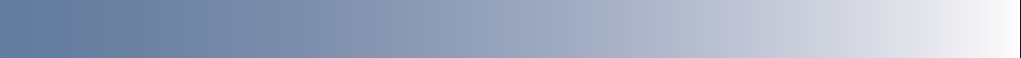 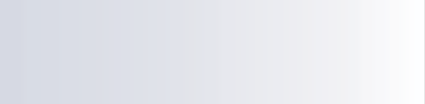 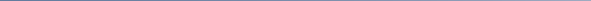 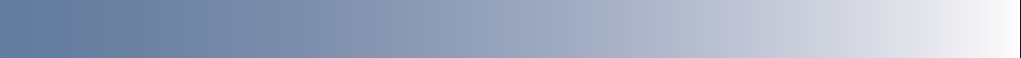 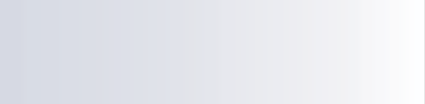 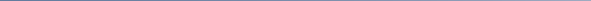 Executive SummaryProvide an overview of your project and why it is worthy of an award e’g’ difficulties overcome, complexities, quality, etc. Please make sure you mix your submission with graphics/ photos/diagrams and words.PROJECT SCOPEInclude your scope of work.Team or Individual contributionDescribe what or why/how your team or individual contributions influenced the project success